       Н о в о р а х и н с к и е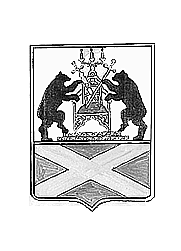 вестиРоссийская ФедерацияНовгородская область Крестецкий районАдминистрация Новорахинского сельского поселенияП О С Т А Н О В Л Е Н И Еот 20.02.2013 № 18д. Новое РахиноОб утверждении общественного  советаАдминистрации   Новорахинского сельского   поселения	Администрация Новорахинского сельского  поселения ПОСТАНОВЛЯЕТ:	1.Утвердить общественный совет Администрации Новорахинского сельского поселения  в составе:Карионова З.И.                         -пенсионер;Коротин А.А.                               -вальщик Новорахинского производственного                                                                      участка АУ НОАУ «Крестецкий  лесхоз»;Коротков М.А.                          -водитель Администрации Новорахинского                                                         сельского поселения;Макаров Н.Н.                            -представитель Крестецкой  районной                                                              организации  Новгородской областной                                                                               общественной организации ветеранов                                                         (пенсионеров) войны, труда, Вооружённых                                                          Сил и правоохранительных органов;Шабунина Т.П.                           -представитель Крестецкой  районной                                                      организации  Новгородской областной                                                       общественной организации ветеранов                                                          (пенсионеров) войны, труда, Вооружённых                                                        Сил и правоохранительных органов.	2.Опубликовать  постановление  в муниципальной газете «Новорахинские вести» и разместить  на официальном сайте  Администрации Новорахинского  сельского поселения  в информационно-телекоммуникационной сети «Интернет».Глава администрации          Г.Н. ГригорьевРоссийская ФедерацияНовгородская область Крестецкий районАдминистрация Новорахинского сельского поселенияП О С Т А Н О В Л Е Н И Еот  25.02.2013 № 19д. Новое РахиноО внесении изменений в  постановление АдминистрацииНоворахинского сельского  поселения от 06.07.2011  № 98ПОСТАНОВЛЯЮ:1.Внести изменение в постановление Администрации Новорахинского сельского поселения от 06.07.2011  № 98   «Об  утверждении Положения о порядке обеспечения доступа к информации о деятельностиАдминистрации Новорахинского сельского поселения»:в пункте 2 слова «Лосенкову М.А., специалиста 1 категории» заменить словами  «Карионову О.М.,  служащего старшей категории».2.Опубликовать постановление в муниципальной газете «Новорахинские вести»Глава администрации      Г.Н. Григорьев________________________________________________________________________Российская ФедерацияНовгородская область Крестецкий районАдминистрация Новорахинского сельского поселенияП О С Т А Н О В Л Е Н И Еот 25.02.2013 № 22д. Новое Рахино О внесении изменений в   постановление АдминистрацииНоворахинского сельского   поселения от 08.10.2012 №  101ПОСТАНОВЛЯЮ:	1.Внести изменения в постановление Администрации Новорахинского сельского поселения от 08.10.2012 №  101 «Об утверждении состава комиссии по  размещению заказов  на  поставки товаров, выполнение работ, оказание  услуг для  муниципальных нужд  поселения»  строку«Лосенкова М.А.	главный специалист Администрации поселения» читать«Лосенкова М.А.	заместитель Главы  Администрации поселения»	2.Опубликовать постановление в муниципальной газете «Новорахинские вести»Глава администрации	Г.Н. Григорьев                                          И  Н  Ф О  Р  М  А  Ц  И  Я Вступил в силу Федеральный закон о контроле за соответствием расходов лиц, замещающих государственные должности,и иных лиц их доходам С 1 января 2013 года вступил в силу Федеральный закон от 03.12.2012 №230-ФЗ «О контроле за соответствием расходов лиц, замещающих государственные должности, и иных лиц их доходам» (далее – Закон). Закон устанавливает правовые и организационные основы осуществления контроля за соответствием расходов лица, замещающего государственную должность, расходов его супруги (супруга) и несовершеннолетних детей общему доходу данного лица и его супруги (супруга) за три последних года, предшествующих совершению сделки, определяет категории лиц, в отношении которых осуществляется контроль за расходами, порядок осуществления контроля за расходами и механизм обращения в доход Российской Федерации имущества, в отношении которого не представлено сведений, подтверждающих его приобретение на законные доходы.Законом определен круг лиц, в отношении которых устанавливается контроль за расходами. В частности, это лица, замещающие:государственные должности Российской Федерации, в отношении которых не установлен иной порядок осуществления контроля за расходами;должности членов Совета директоров Банка России;государственные должности субъектов РФ, муниципальные должности на постоянной основе;должности в государственных корпорациях.Основанием для принятия решения об осуществлении контроля за расходами является достаточная информация о том, что данным лицом, его супругой (супругом) или несовершеннолетними детьми совершена сделка по приобретению земельного участка, другого объекта недвижимости, транспортного средства, ценных бумаг, акций на сумму, превышающую общий доход данного лица и его супруги (супруга) по основному месту их службы за три последних года, предшествующих совершению сделки. Указанная информация в письменной форме может быть представлена правоохранительными органами, постоянно действующими руководящими органами политических партий, Общественной палатой Российской Федерации или общероссийскими СМИ.В Законе прописано, что включает в себя контроль за расходами, предусмотрены права и обязанности лиц, в отношении которых осуществляется контроль, органов, подразделений и должностных лиц, ответственных за профилактику коррупционных и иных правонарушений.Непредставление лицом сведений о своих расходах является правонарушением. В этом случае лицо подлежит освобождению от замещаемой должности и увольнению.При выявлении в ходе осуществления контроля за расходами обстоятельств, свидетельствующих о несоответствии расходов доходам, материалы представляются в органы прокуратуры. При получении таких материалов Генеральный прокурор РФ или подчиненные ему прокуроры в порядке, предусмотренном гражданским законодательством, обращаются в суд с заявлением об обращении в доход государства имущества, в отношении которого не представлено сведений, подтверждающих его приобретение на законные доходы.В случае, если в ходе осуществления контроля выявлены признаки преступления, административного или иного правонарушения, материалы направляются в государственные органы в соответствии с их компетенцией.Прокуратура Крестецкого района _______________________________________________________________________________________________Муниципальная газета                   ПЯТНИЦА 1 МАРТА  2013  года                                                                    № 4 (26) 2     Новорахинские вести                          пятница 1 марта   2013    №4      2   Муниципальная газета   «Новорахинские вести»Учредитель:Совет депутатов Новорахинского сельского поселения Крестецкого муниципального района Новгородской областисоучредитель:Администрация Новорахинского сельского поселения Крестецкого муниципального района Новгородской области175450 Новгородская область Крестецкий районд. Новое Рахино. д.26.адрес  издателя и редакции:175450 Новгородская область Крестецкий районд. Новое Рахино. д.26телефон: (8 81659) 51-236,факс (8-81659) 51-295adm-novrahino@mail.ruГлавный редактор Г.Н. ГригорьевВерстка, дизайнС.В. СерёгинаГазета выходит по мере необходимости.тираж  30 экз.подписано в печать  28 .02.2013по графику ( 12.00), по факту (12.00)Газета отпечатана в Администрации Новорахинского сельского поселения Крестецкого района Новгородской областицена « бесплатно»ответственность за достоверность информации и её соответствие правовым нормам действующего законодательства несёт орган, принявший документ